Publicado en Palma de Mallorca el 12/09/2019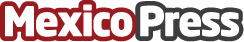 Barceló Bávaro Grand Resort presenta la 6ª edición de la Semana Culinaria  La Semana Culinaria 2019 tendrá lugar del 20 al 27 de octubre en el complejo de Punta Cana. La sexta edición de la Semana Culinaria de Barceló Bávaro Grand Resort, ofrece a sus huéspedes 7 días de experiencias gastronómicas a cargo de reconocidos chefs nacionales e internacionales que prepararan siete cenas temáticas en los diferentes restaurantes de ambos hoteles en Barceló Bávaro Grand ResortDatos de contacto:Ana Cano Marketing Manager +1 809 686 5797 Nota de prensa publicada en: https://www.mexicopress.com.mx/barcelo-bavaro-grand-resort-presenta-la-6_1 Categorías: Nutrición Gastronomía Viaje Turismo Eventos Restauración http://www.mexicopress.com.mx